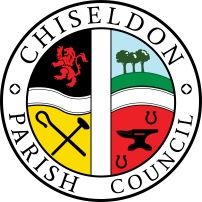 Contact details:Clerk – 01793 740744 clerk@chiseldon-pc.gov.ukEnvironment, General Purpose and Amenities Committeemeeting at the Old Chapel, Butts Road, Monday 18th December 2017 at 7.30pmAGENDA     Next meeting: Monday 15th January 2018 at 7.30pm in The Old Chapel, off Butts RoadSigned: C Wilkinson (Clerk)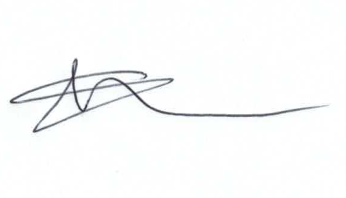 Additional InformationA resident of Home Close has requested that trees in the nature area near to his property be cut back.  This is more than the PC remit of trimming trees at ground height with hand tools, so the request has gone to Ward Cllrs for SBC to investigate.1.Attendances and apologies for absence2.Declarations of interest3.Public recess4.Approval of minutes of meeting held 20th November 5.Matters arising not on the agendaAction points6.7.8.9.10.11.12.13.14.15.16.17.18.19.    PARISHING PROGRESS    No items    VILLAGE APPEARANCECllr Sunners to update committee on his discussion with Spar ref rubbish bin requirementDOG BINS – Bin at Rec field is broken (bottom has fallen out) Cost from Allbuild to replace is £179 for a new metal bin, or £225.00 for a plastic bin plus £22.95 delivery. £50.00 to install and remove and dispose of old bin (All ex VAT)CHRISTMAS TREE – Update from ClerkMEADOW STORES BIN – Needs a new lock costing XXX. Discussion and possible vote.      BUILDING & AMENITY PRIORITESTENNIS  CLUB (Note, lease now falls under Finance Committee)Tennis Club representative to update Committee.Review quotes for yearly inspection of the courts – Cllr Walton to provide 1 final quote.SIR HENRY CALLEY MEMORIAL GARDEN – Risk assessment has indicated the slope might be a hazard. Do we need a warning sign?  Cost approx. £30.00. Discussion and vote.ALLOTMENTSLarge fruit trees on plot 9 to be cut down now tenant has given up plot. Cost of £160 from Morgan Trees. To be voted on.PITCH IMPROVEMENT QUOTESUpdate on Pitch improvement quotes from Cllr Walton and Cllr Clarke. Review and possible vote.VOTE ON GROWTH REGULATOR APPLICATION TO THE REC GROUND. Costs are:£500.00 plus VAT for pitches£600.00 plus VAT for the whole field.SBC HIGHWAYS GIVEAWAY:Do we need any slabs, kerbs, boulders from SBC in their Jan cleanup? Only for CPC use.   Discussion and possible vote. COMMUNITY PRIORITIESFOOTBALL MATTERSClub representative to update Committee.ANY OTHER BUSINESS(Note, items in AOB cannot be voted on)Highways issues are now discussed on the Transport, Planning and Highways Committee.9